STEPHY (Accountant,2 years of experience)                                                                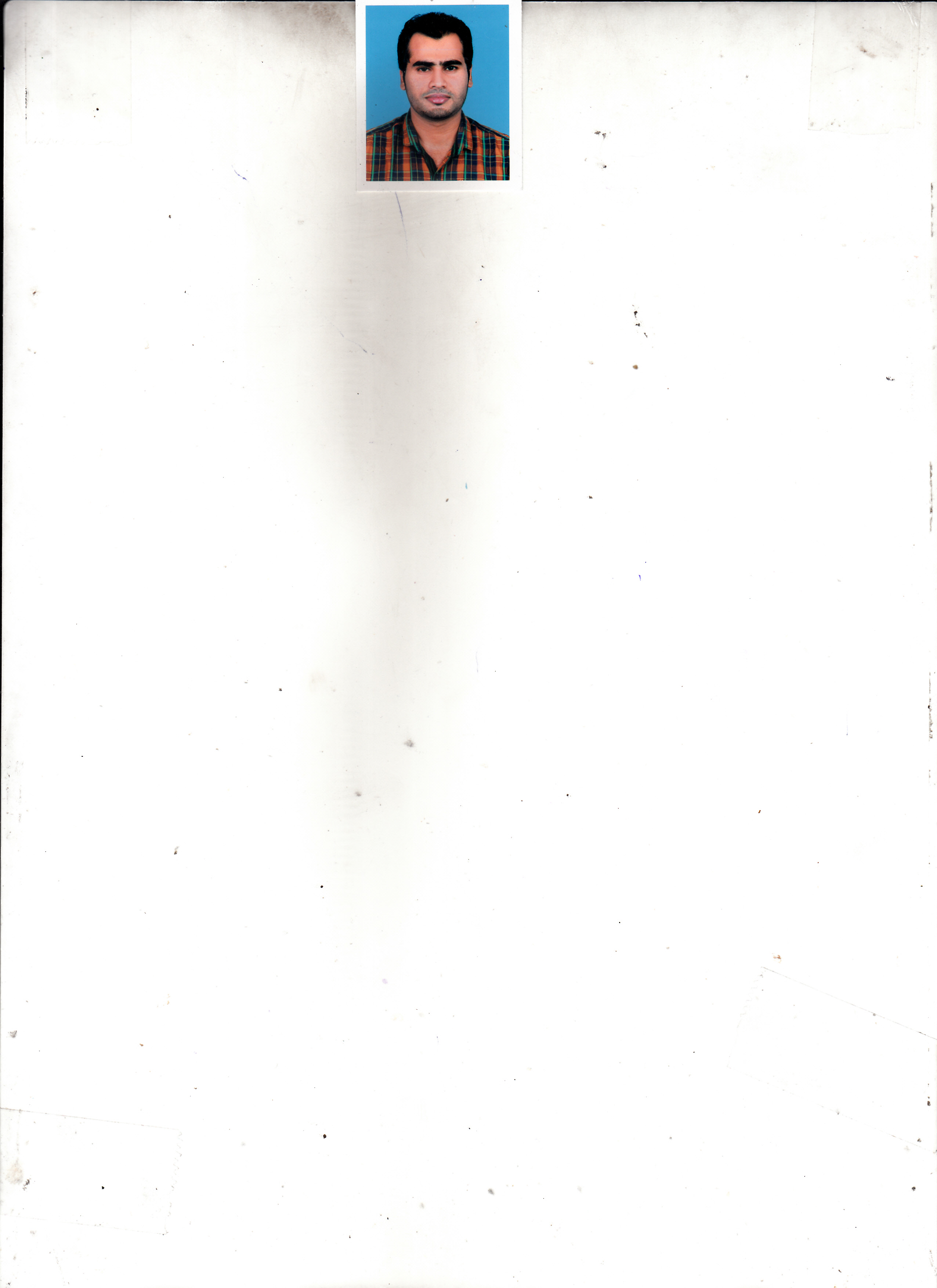 C/o-Mob: +971504973598Email: stephy.379333@2freemail.com Personal Details:-Date of Birth	: 13-02-1992Sex	: MaleMarital Status	: SingleNationality	: IndiaLanguages Known:-English, Hindi, Tamil and MalayalamInterest & Hobbies:-Driving & TravellingCommunicating Other Participate & coordinating Club and  other Activities OBJECTIVE:-To be a part of an organization that offers good working environment where in my education, experience and professionalism be exercised and utilize and be impart for better prospectus of the organization.EXPERIENCEJSF HoldingsDesignation: Sr. Accounts AssistantDuration: 2 yearsStarted as a single brand in Kerala over forty years ago, now grown to be the largest ice-cream brands in South India. Lazza, Skei, Uncle John and I&U are major brands. Skol is leading brand in the topping sauces segment. The brands presence also reaches to the Middle East and AfricaKey Responsibilities HandledPost and process journal entries to ensure all business transactions are recordedMaintain Accounts Receivable ,Accounts Payable  and manage paymentsHandled VAT processPrepare salary statements of employeesCompile and update employee records hard and soft copies Properly handle complaints and grievance procedures Job RequirementsAssist with reviewing of expenses, payroll records etc. as assignedReview and file payroll documents.Prepare Bank reconciliation and Inter-company reconciliationPurchase voucher handling and billingPreparing cash flow statementsFollow up ,collection and allocation of paymentsManagement of petty cash transactionsProviding management with monthly accounting reports Managing tax related obligations Calculate and post receipts to appropriate general ledger accounts and verify details of transactions, such as funds received and total account balances  Handling huge volume of transactionsConduct month-end and year-end close processKeep information confidential and secure them with random database backups PERSONAL SKILLS:-Hard workOptimisticLeadershipCommunicating othersTECHNICAL SKILLS:-DIFA(Diploma in Indian and foreign accounting)Certified course completed Tally ERP 9M.S. Office-Word, Excel, PowerPointInternet and E-mail operations WORKSHOP ATTENDEDAttended Seminar on Entrepreneurship Development held on October 2014.College Campus Connects Programme one week workshop on reasoning skill.Workshop of HR conference held on February 2015.ACADEMIC PROFILEDECLARATION:-I confirm that the above mentioned details are true to the best of my knowledge and belief.Place : Date  : 					  STEPHY 